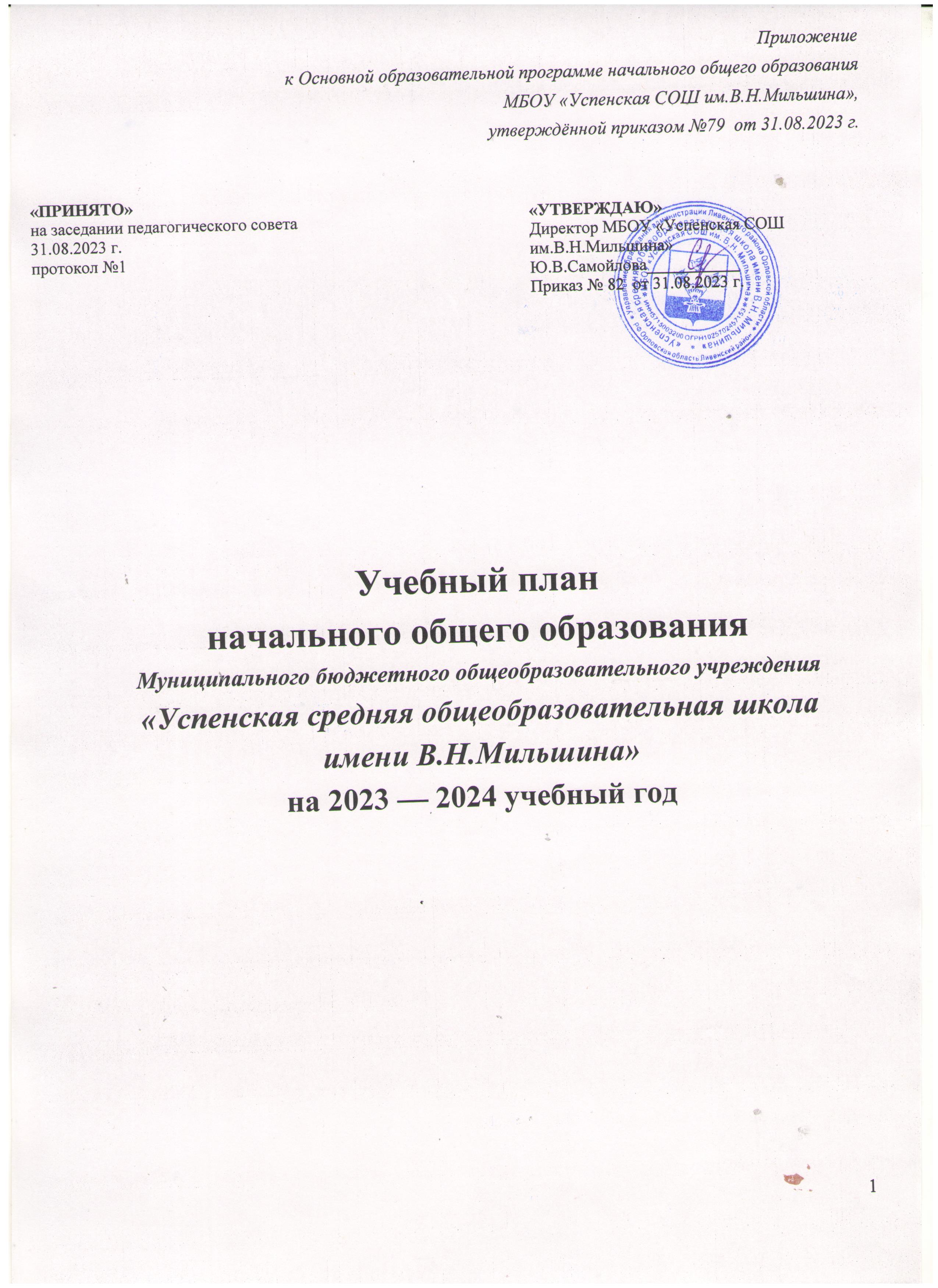 Пояснительная записка к учебному плануУчебный план — нормативный документ, который определяет перечень, трудоемкость, последовательность и распределение по периодам обучения учебных предметов, курсов, дисциплин (модулей), формы промежуточной аттестации обучающихся.Структуру и   содержание   учебного   плана   начального   общего   образования   МБОУ«Успенская СОШ им.В.Н.Мильшина» в 2023-2024 учебном году определяют следующие нормативные документы:Федеральный закон от 29.12.2012 г. № 273-ФЗ «Об образовании в Российской Федерации»;Приказ Минпросвещения России от 31.05.2021 г. № 286 «Об утверждении федерального государственного образовательного стандарта начального общего образования» (далее – ФГОС НОО-2021);Приказ Минпросвещения России от 16.11.2022 г. № 992 «Об утверждении федеральной образовательной программы начального общего образования»;Приказ Минпросвещения России от 22.03.2021 г. № 115 «Об утверждении Порядка организации и осуществления образовательной деятельности по основным общеобразовательным программам — образовательным программам начального общего, основного общего и среднего общего образования» (с изменениями от 05.12.2022 г. № 1063);Приказ Минпросвещения России от 21.09.2022 г. № 858 «Об утверждении федерального перечня учебников, допущенных к использованию при реализации имеющих государственную аккредитацию образовательных программ начального общего, основного общего, среднего общего образования организациями, осуществляющими образовательную деятельность и установления предельного срока использования исключенных учебников».Закон Российской Федерации от 25.10.1991 № 1807-1 «О языках народов Российской Федерации» (в редакции Федерального закона № 185-ФЗ);Федеральный закон от 29.12.2010 № 436-ФЗ «О защите детей от информации, причиняющей вред их здоровью и развитию» (с изменениями и дополнениями);СП 2.4.3648-20 «Санитарно-эпидемиологические требования к организациям воспитания и обучения, отдыха и оздоровления детей и молодежи» (утв. Постановлением Главного государственного санитарного врача РФ от 28 сентября . N 28);СанПиН 1.2.3685-21 «Гигиенические нормативы и требования к обеспечению безопасности и (или) безвредности для человека факторов среды обитания» (утв. Постановлением Главного государственного санитарного врача РФ от 28 января 2021 года;При проектировании учебного плана общеобразовательной организацией учитывалось содержание следующих документов:Федеральная образовательная программа начального общего образования (приказ Минпросвещения России от 16. 11. . № 992);Основная	образовательная	программа	начального	общего	образования	МБОУ«Успенская СОШ им.В.Н.Мильшина» (приказ №79 от 31.08.2023 г.).Учебный план начального общего образования МБОУ «Успенская СОШ им.В.Н.Мильшина»:фиксирует максимальный объем учебной нагрузки обучающихся;определяет (регламентирует) перечень учебных предметов, курсов, модулей и время, отводимое на их освоение и организацию;распределяет учебные предметы, курсы, модули по классам и учебным годам.Вариативность содержания образовательных программ начального общего образования реализуется через возможность формирования программ начального общего образования различного уровня сложности и направленности с учетом образовательных потребностей и способностей обучающихся, включая одаренных детей и детей с ОВЗ.В МБОУ «Успенская СОШ им.В.Н.Мильшина» определен и реализуется режим работы: 5-дневная учебная  неделя в первую смену.В соответствии с пунктом 13 приказа Минпросвещения России от 31.05.2021 г. № 286 «Об утверждении федерального государственного образовательного стандарта начального общего образования» содержание начального общего образования определяется Основной образовательной программой начального общего образования, разработанной в МБОУ«Успенская СОШ им.В.Н.Мильшина»  в соответствии со ФГОС-2021 и с учётом Федеральной основной образовательной программы начального общего образования (приказ Минпросвещения России от 16.11.2022 г. № 992).Продолжительность учебного года при получении начального общего образования составляет 34 недели, в 1 классе – 33 недели.Количество учебных занятий за 4 учебных года не может составлять менее 2954 часов и более 3345 часов в соответствии с требованиями к организации образовательного процесса к учебной нагрузке при 5-дневной (или 6-дневной) учебной неделе.Продолжительность учебных периодов составляет в первом полугодии не более 8 учебных недель; во втором полугодии – не более 10 недель. Наиболее рациональным графиком является равномерное чередование периодов учебного времени и каникул. Продолжительность каникул должна составлять не менее 7 календарных дней.Для обучающихся в 1 классе устанавливаются в течение года дополнительные недельные каникулы.Продолжительность урока составляет:в 1 классе – 35 минут (сентябрь – декабрь), 40 минут (январь – май); в 2–4 классах – 40 минут.В соответствии с «Требованиями к организации образовательного процесса» Гигиенических нормативов СанПиН 1.2.3685-21 учебная нагрузка в неделю для обучающихся 1-х классов составляет не более 21 часа и для обучающихся 2-х – 4-х классов не более 23 часов при 5-дневной учебной неделе.Учебный план предусматривает минимальное количество часов недельной нагрузки по предмету «Физическая культура» – 2 часа. Третий час физической культуры реализован за счет часов внеурочной деятельности.Образовательная недельная нагрузка распределяется равномерно в течение учебной недели, руководствуясь следующими требованиями СанПиН 1.2.3685-21 «Гигиенические нормативы и требования к обеспечению безопасности и (или) безвредности для человека факторов среды обитания» (введены с 1 января .)1 в условиях 5-дневной учебной недели:«...при включении в расписание занятий 2 уроков физической культуры в неделю» норматив продолжительности дневной суммарной образовательной нагрузки для обучающихся составляет: 1 класс – не более 4 уроков ежедневно; 2-4 класс не более 5 уроков ежедневно.Объем домашних заданий (по всем учебным предметам) рассчитан на то, чтобы затраты на его выполнение не превышали (в астрономических часах): во 2-3-х классах – 1,5 ч., в 4-х классах – 2 ч.Обучение в 1-м классе осуществляется с соблюдением следующих требований:в середине учебного дня организуется динамическая пауза продолжительностью не менее 40 минут;обучение проводится без балльного оценивания знаний обучающихся и домашних заданий.В соответствии с постановлениями Главного государственного санитарного врача Российской Федерации от 28 сентября 2020 года № 28 «Об утверждении санитарных правил СП 2.4.3648-20 «Санитарно-эпидемиологические требования к организациям воспитания и обучения, отдыха и оздоровления детей и молодежи», от 28 января 2021 года № 2 «Об утверждении санитарных правил и норм СанПиН 1.2.3685-21 «Гигиенические нормативы и требования к обеспечению безопасности и (или) безвредности для человека факторов среды обитания» недельная суммарная образовательная нагрузка для обучающихся 1-х классов составляет:1 Таблица 6.6 «Требования к организации образовательного процесса» Гигиенических нормативов СанПиН 1.2.3685- 21.в 1-й четверти – не более 15 уроков в неделю по 35 минут каждый (остальное учебное время - в виде целевых прогулок, экскурсий, развивающих игр, в форме уроков-игр, уроков- театрализаций, уроков-экскурсий, уроков-импровизаций и т.п.);во 2-й четверти – не более 20 уроков в неделю по 35 минут каждый;в 3-й – 4-й четверти – не более 21 урока в неделю по 40 минут каждый (при включении в расписание занятий 3-х уроков физической культуры в неделю).В МБОУ «Успенская СОШ им.В.Н.Мильшина» языком обучения является русский язык.При изучении предметной области «Основы религиозных культур и светской этики» выбор одного из учебных модулей осуществляется по заявлению родителей (законных представителей) несовершеннолетних обучающихся.Учебный план состоит из двух частей: обязательной части и части, формируемой участниками образовательных отношений.Обязательная часть учебного плана определяет состав обязательных учебных предметов и учебное время, отводимое на их изучение по классам (годам) обучения.Часть учебного плана, формируемая участниками образовательных отношений, определяет время, отводимое на изучение учебных предметов, учебных курсов, учебных модулей по выбору обучающихся, родителей (законных представителей) несовершеннолетних обучающихсяМаксимально допустимая аудиторная нагрузка включает обязательную часть учебного плана и часть учебного плана, формируемую участниками образовательных отношений.Из части, формируемой участниками образовательных отношений:на изучение учебного курса «Внеклассное чтение» в 1-3 классах по 1 часу. Учебные предметы учебного плана реализуются с учётом федеральных рабочих программ по учебникам, вошедшим в ежегодный федеральный перечень учебных изданий, рекомендованных (допущенных, утвержденных) Министерством просвещения РФ к использованию в образовательном процессе в общеобразовательных организациях.Учебный план имеет кадровое, учебно-методическое обеспечение, ориентирован на дифференциацию обучения, на развитие личности обучающихся, с использованием психологии личностно-ориентированного подхода в обучении.Учебный план начального общего образования реализуется в полном объеме.Учебный план начального общего образования(в соответствии с требованиями Федерального государственного образовательного стандарта начального общего образования, утвержденного приказом Министерства просвещения Российской Федерации от 31.05.2021 № 286)Годовой учебный план начального общего образованияУчебный план на уровень образования (2023-2027 учебные годы) МБОУ «Успенская СОШ им.В.Н.Мильшина»Учебный план на уровень образования (2022-2026 учебные годы) МБОУ «Успенская СОШ им.В.Н.Мильшина»Учебный план на уровень образования (2021-2025 учебные годы) МБОУ «Успенская СОШ им.В.Н.Мильшина»Учебный план на уровень образования (2020-2024 учебные годы) МБОУ «Успенская СОШ им.В.Н.Мильшина»Формы промежуточной аттестацииПромежуточная аттестация проводится по каждому учебному предмету, курсу, модулю по итогам четверти во 2-4 классах.Целью промежуточной аттестации обучающихся являются:объективное установление фактического уровня освоения образовательной программы и достижения результатов освоения образовательной программы;соотнесение этого уровня с требованиями федерального государственного образовательного стандарта;оценка достижений конкретного учащегося, позволяющая выявить пробелы в освоении им образовательной программы и учитывать индивидуальные потребности учащегося в осуществлении образовательной деятельности;оценка динамики индивидуальных образовательных достижений, продвижения в достижении планируемых результатов освоения образовательной программы.Формами промежуточной аттестации являются:а) письменная проверка – письменный ответ учащегося на один или систему вопросов (заданий). К письменным ответам относятся: домашние, проверочные, лабораторные, практические, контрольные, творческие работы; письменные отчёты о наблюдениях; письменные ответы на вопросы теста; сочинения, изложения, диктанты, рефераты и другое;б) устная проверка – устный ответ учащегося на один или систему вопросов в форме ответа на билеты, беседы, собеседования и другое;в) комбинированная проверка – сочетание письменных и устных форм проверок.Иные формы промежуточной аттестации могут предусматриваться образовательной программой.Обучающимся 2 - 4 классов оценки выставляются по итогам каждой четверти, годовая (итоговая) оценка выставляется с учетом четвертных оценок. В соответствии с ФГОС итоговая оценка обучающихся 2-4 классов формируется на основе накопленной оценки, зафиксированной в Портфолио, по всем учебным предметам и оценок за выполнение трех (четырех) итоговых работ.Обучающиеся с ОВЗ имеют право на прохождение текущей, промежуточной и государственной итоговой аттестации освоения ООП и АООП.Специальные условия проведения текущей, промежуточной аттестации обучающихся с ОВЗ:особую форму организации аттестации (в малой группе, индивидуальную, на дому) с учетом особых образовательных потребностей и индивидуальных особенностей обучающихся;привычную обстановку в классе (присутствие своего учителя, наглядных схем, шаблонов общего хода выполнения заданий);упрощение формулировок заданий.Предметные областиУчебные предметыМодули/классыКоличество часов в неделюКоличество часов в неделюКоличество часов в неделюКоличество часов в неделюКоличество часов в неделюКоличество часов в неделюВсегоФорма промежуточной аттестацииПредметные областиУчебные предметыМодули/классыI(1 чет.)I(2 чет.)I(3-4 чет.)IIIIIIVВсегоФорма промежуточной аттестацииОбязательная частьОбязательная частьОбязательная частьОбязательная частьОбязательная частьОбязательная частьОбязательная частьОбязательная частьОбязательная частьОбязательная частьОбязательная частьРусский язык и литературное чтениеРусский язык45555520Диагностическая работаРусский язык и литературное чтениеЛитературное чтение3,54444416ТестированиеИностранный языкИностранный язык (английский)--–2226ТестированиеМатематика иинформатикаМатематика3,54444416Диагностическая работаОбществознание и естествознание(Окружающий мир)Окружающий мир1,5222228Диагностическая работаОсновы религиозных культур и светскойэтикиОсновы религиозных культур и светской этикиУМ «Основы православной культуры»--–––11СобеседованиеИскусствоИзобразительное искусствоУМ «Графика»0,5111114Выполнение рисунковИскусствоИзобразительное искусствоУМ «Декоративно-прикладноеискусство»0,5111114Выполнение рисунковИскусствоИзобразительное искусствоУМ «Архитектура»0,5111114Выполнение рисунковИскусствоИзобразительное искусствоУМ «Восприятие произведений искусства»0,5111114Выполнение рисунковИскусствоИзобразительное искусствоУМ «Живопись»0,5111114Выполнение рисунковУМ «Скульптура»УМ «Скульптура»УМ «Азбука цифровой графики»УМ «Азбука цифровой графики»МузыкаУМ «Народная музыка России»УМ «Народная музыка России»0,5111114ТестированиеМузыкаУМ «Классическая музыка»УМ «Классическая музыка»0,5111114ТестированиеМузыкаУМ «Музыка в жизни человека»УМ «Музыка в жизни человека»0,5111114ТестированиеМузыкаУМ «Музыка народов мира»УМ «Музыка народов мира»0,5111114ТестированиеМузыкаУМ «Духовная музыка»УМ «Духовная музыка»0,5111114ТестированиеМузыкаУМ «Музыка театра и кино»УМ «Музыка театра и кино»0,5111114ТестированиеМузыкаУМ «Современная музыкальнаякультура»УМ «Современная музыкальнаякультура»0,5111114ТестированиеМузыкаУМ «Музыкальная грамота»УМ «Музыкальная грамота»0,5111114ТестированиеТехнологияТехнологияУМ «Технологии, профессии ипроизводства»УМ «Технологии, профессии ипроизводства»0,5111114Групповой проектТехнологияТехнологияУМ «Технологии ручной обработки материалов»УМ «Технологии ручной обработки материалов»0,5111114Групповой проектТехнологияТехнологияУМ «Конструирование имоделирование»УМ «Конструирование имоделирование»0,5111114Групповой проектТехнологияТехнологияУМ «Информационно-коммуникативные технологии»УМ «Информационно-коммуникативные технологии»0,5111114Групповой проектФизическая культураФизическая культура1222228Сдача нормативовИтогоИтогоИтогоИтого15202022222387Часть, формируемая участниками образовательных отношенийЧасть, формируемая участниками образовательных отношенийУчебные курсы:Учебные курсы:Учебные курсы:Учебные курсы:0011103Внеклассное чтениеВнеклассное чтениеВнеклассное чтениеВнеклассное чтение0011103СобеседованиеКурсы внеурочной деятельности:Курсы внеурочной деятельности:Курсы внеурочной деятельности:Курсы внеурочной деятельности:66677727Разговор о важномРазговор о важномРазговор о важномРазговор о важном                    1                    1                    11114СобеседованиеРазговор о правильном питанииРазговор о правильном питанииРазговор о правильном питанииРазговор о правильном питании                    1                    1                    1113СобеседованиеПодвижные игрыПодвижные игрыПодвижные игрыПодвижные игры                    1                    1                    11Спортивные соревнованияОбщая физическая подготовкаОбщая физическая подготовкаОбщая физическая подготовкаОбщая физическая подготовка1113Спортивные соревнованияАзбука вежливостиАзбука вежливостиАзбука вежливостиАзбука вежливости                     1                     1                     11СобеседованиеПознай себяПознай себяПознай себяПознай себя1113СобеседованиеЗанимательный русский языкЗанимательный русский языкЗанимательный русский языкЗанимательный русский язык11СобеседованиеРабота с текстомРабота с текстомРабота с текстомРабота с текстом                        1                        1                        11СобеседованиеЧитательская грамотностьЧитательская грамотностьЧитательская грамотностьЧитательская грамотность11СобеседованиеФункциональная грамотностьФункциональная грамотностьФункциональная грамотностьФункциональная грамотность11СобеседованиеВеселый каллиграфВеселый каллиграфВеселый каллиграфВеселый каллиграф11СобеседованиеУчимся работать с текстомУчимся работать с текстомУчимся работать с текстомУчимся работать с текстом11СобеседованиеМатематика и конструированиеМатематика и конструированиеМатематика и конструированиеМатематика и конструирование                         1                         1                         1113СобеседованиеМы-твои друзьяМы-твои друзьяМы-твои друзьяМы-твои друзья11СобеседованиеКалейдоскоп наукКалейдоскоп наукКалейдоскоп наукКалейдоскоп наук11СобеседованиеОсновы финансовой грамотностиОсновы финансовой грамотностиОсновы финансовой грамотностиОсновы финансовой грамотности11СобеседованиеУчебные неделиУчебные неделиУчебные недели333333343434135Максимально допустимая недельная нагрузка (без учета внеурочной деятельности)Максимально допустимая недельная нагрузка (без учета внеурочной деятельности)Максимально допустимая недельная нагрузка (без учета внеурочной деятельности)15202123232390   Всего часов в год(без учета внеурочной деятельности)Всего часов в год(без учета внеурочной деятельности)Всего часов в год(без учета внеурочной деятельности)495660693782782782  3039Предметные областиУчебные предметыМодули/классыКоличество часов в годКоличество часов в годКоличество часов в годКоличество часов в годКоличество часов в годПредметные областиУчебные предметыМодули/классыIIIIIIIVВсегоОбязательная частьОбязательная частьОбязательная частьОбязательная частьОбязательная частьОбязательная частьОбязательная частьОбязательная частьРусский язык и литературное чтениеРусский язык165170170170675Русский язык и литературное чтениеЛитературное чтение132136136136540Иностранный языкИностранный язык(английский)-686868204Математика и информатикаМатематика132136136136540Обществознание и естествознание (Окружающий мир)Окружающий мир66686868270Основы религиозных культури светской этикиОсновы религиозных культур и светской этики«Основы православной культуры»-––3434ИскусствоИзобразительное искусство-«Графика»665421ИскусствоИзобразительное искусство-«Живопись»586423ИскусствоИзобразительное искусство-«Скульптура»424212ИскусствоИзобразительное искусство-«Декоративно-прикладное искусство»663520ИскусствоИзобразительное искусство-«Архитектура»345517ИскусствоИзобразительное искусство-«Восприятие произведений искусства»756725ИскусствоИзобразительное искусство-«Азбука цифровой графики»235717ИскусствоМузыка-«Музыкальная грамота»6118328ИскусствоМузыка- «Народная музыка России»874625ИскусствоМузыка- «Музыка народов мира»141713ИскусствоМузыка-«Духовная музыка»222-6ИскусствоМузыка-«Классическая музыка»98151143ИскусствоМузыка-«Современная музыкальная культура»-1146ИскусствоМузыка-«Музыка театра и кино»-1214ИскусствоМузыка-«Музыка в жизни человека»7-1210ТехнологияТехнология-«Технологии, профессии и производства»6881234-«Технологии ручной обработки материалов»151410645-«Конструирование и моделирование»1010121042-«Информационно-коммуникативныетехнологии»224614Физическая культураФизическая культура-«Гимнастика»-«Лёгкая атлетика»-«Зимние виды спорта»-«Спортивные игры»-«Спорт»66686868270ИтогоИтогоИтого6607487487822938Часть, формируемая  участниками  образовательных  отношенийЧасть, формируемая  участниками  образовательных  отношенийЧасть, формируемая  участниками  образовательных  отношенийЧасть, формируемая  участниками  образовательных  отношенийЧасть, формируемая  участниками  образовательных  отношенийЧасть, формируемая  участниками  образовательных  отношенийЧасть, формируемая  участниками  образовательных  отношенийЧасть, формируемая  участниками  образовательных  отношенийУчебные курсыУчебные курсыУчебные курсы3334340101Курсы внеурочной деятельностиКурсы внеурочной деятельностиКурсы внеурочной деятельности198238238238912Разговор о важномРазговор о важномРазговор о важном33343434135Разговор о правильном питанииРазговор о правильном питанииРазговор о правильном питании333434101Подвижные игрыПодвижные игрыПодвижные игры3333Общая физическая подготовкаОбщая физическая подготовкаОбщая физическая подготовка343434102Азбука вежливостиАзбука вежливостиАзбука вежливости3333Познай себяПознай себяПознай себя343434102Занимательный русский языкЗанимательный русский языкЗанимательный русский язык3434Работа с текстомРабота с текстомРабота с текстом3333Читательская грамотностьЧитательская грамотностьЧитательская грамотность3434Функциональная грамотностьФункциональная грамотностьФункциональная грамотность3434Веселый каллиграфВеселый каллиграфВеселый каллиграф3434Учимся работать с текстомУчимся работать с текстомУчимся работать с текстом3434Математика и конструированиеМатематика и конструированиеМатематика и конструирование333434101Мы-твои друзьяМы-твои друзьяМы-твои друзья3434Калейдоскоп наукКалейдоскоп наукКалейдоскоп наук3434Основы финансовой грамотностиОсновы финансовой грамотностиОсновы финансовой грамотности3434Всего часов (без учёта внеурочной деятельности)Всего часов (без учёта внеурочной деятельности)Всего часов (без учёта внеурочной деятельности)6937827827823039Рекомендуемая недельная нагрузка при 5-дневной учебной неделеРекомендуемая недельная нагрузка при 5-дневной учебной неделе2123232390Учебный план для 1  класса МБОУ «Успенская СОШ им.В.Н.Мильшина» на 1 четверть 2023 – 2024 учебный год(недельное планирование)Учебный план для 1  класса МБОУ «Успенская СОШ им.В.Н.Мильшина» на 1 четверть 2023 – 2024 учебный год(недельное планирование)Учебный план для 1  класса МБОУ «Успенская СОШ им.В.Н.Мильшина» на 1 четверть 2023 – 2024 учебный год(недельное планирование)Учебный план для 1  класса МБОУ «Успенская СОШ им.В.Н.Мильшина» на 1 четверть 2023 – 2024 учебный год(недельное планирование)Учебный план для 1  класса МБОУ «Успенская СОШ им.В.Н.Мильшина» на 1 четверть 2023 – 2024 учебный год(недельное планирование)Учебный план для 1  класса МБОУ «Успенская СОШ им.В.Н.Мильшина» на 1 четверть 2023 – 2024 учебный год(недельное планирование)Учебный план для 1  класса МБОУ «Успенская СОШ им.В.Н.Мильшина» на 1 четверть 2023 – 2024 учебный год(недельное планирование)Учебный план для 1  класса МБОУ «Успенская СОШ им.В.Н.Мильшина» на 1 четверть 2023 – 2024 учебный год(недельное планирование)Учебный план на уровень образованияУчебный план на уровень образованияУчебный план на уровень образованияУчебный план на уровень образованияУчебный план на уровень образованияУчебный план на уровень образованияУчебный план для 1  класса МБОУ «Успенская СОШ им.В.Н.Мильшина» на 1 четверть 2023 – 2024 учебный год(недельное планирование)Учебный план для 1  класса МБОУ «Успенская СОШ им.В.Н.Мильшина» на 1 четверть 2023 – 2024 учебный год(недельное планирование)Учебный план для 1  класса МБОУ «Успенская СОШ им.В.Н.Мильшина» на 1 четверть 2023 – 2024 учебный год(недельное планирование)Учебный план для 1  класса МБОУ «Успенская СОШ им.В.Н.Мильшина» на 1 четверть 2023 – 2024 учебный год(недельное планирование)Учебный план для 1  класса МБОУ «Успенская СОШ им.В.Н.Мильшина» на 1 четверть 2023 – 2024 учебный год(недельное планирование)Учебный план для 1  класса МБОУ «Успенская СОШ им.В.Н.Мильшина» на 1 четверть 2023 – 2024 учебный год(недельное планирование)Учебный план для 1  класса МБОУ «Успенская СОШ им.В.Н.Мильшина» на 1 четверть 2023 – 2024 учебный год(недельное планирование)Учебный план для 1  класса МБОУ «Успенская СОШ им.В.Н.Мильшина» на 1 четверть 2023 – 2024 учебный год(недельное планирование)2023-20242 четверть2023-20243-4четв.2024-20252025-20262026-2027ВсегоПредметные областиУчебные предметыКоличество часов в неделюКоличество часов в неделюКоличество часов в неделюКоличество часов в неделюКоличество часов в неделюВсегоКол-во часов в неделюКол-во часов в неделюКол-во часов в неделюКол-во часов в неделюКол-во часов в неделюКол-во часов в неделюПредметные областиКлассы1 кл.1четвВсего11234Обязательная частьОбязательная часть1 кл.1четвВсего11234Русский язык и литературное чтениеРусский язык445555520Русский язык и литературное чтениеЛитературное чтение3,53,54444416Иностранный языкИностранный язык----2226Математика и информатикаМатематика3,53,54444416Обществознание и естествознание (Окружающий мир)Окружающий мир1,51,5222228Основы религиозных культур исветской этикиОсновы религиозных культур и светской этики------11ИскусствоМузыка0,50,5111114ИскусствоИзобразительное искусство0,50,5111114ТехнологияТехнология0,50,5111114Физическая культураФизическая культура11222228ИТОГОИТОГО151515202022222387Часть, формируемая участниками образовательных отношенийЧасть, формируемая участниками образовательных отношений000000011103УК «Внеклассное чтение»УК «Внеклассное чтение»0000000111-3ВСЕГОВСЕГО15202123232390Максимально допустимая недельнаянагрузка (без учета курсов внеурочной деятельности)Максимально допустимая недельнаянагрузка (без учета курсов внеурочной деятельности)1515202123232390Учебные курсы внеурочной деятельностиУчебные курсы внеурочной деятельностиРазговор о важномРазговор о важном111111114Подвижные игрыПодвижные игры11111Разговор о правильном питанииРазговор о правильном питании11111Азбука веждивостиАзбука веждивости11111Работа с текстомРабота с текстом22111Математика и конструированиеМатематика и конструирование11111Учебный план для 2 класса МБОУ «Успенская СОШ им.В.Н.Мильшина»  на 2023 - 2024 учебный год(недельное планирование)Учебный план для 2 класса МБОУ «Успенская СОШ им.В.Н.Мильшина»  на 2023 - 2024 учебный год(недельное планирование)Учебный план для 2 класса МБОУ «Успенская СОШ им.В.Н.Мильшина»  на 2023 - 2024 учебный год(недельное планирование)Учебный план для 2 класса МБОУ «Успенская СОШ им.В.Н.Мильшина»  на 2023 - 2024 учебный год(недельное планирование)Учебный план для 2 класса МБОУ «Успенская СОШ им.В.Н.Мильшина»  на 2023 - 2024 учебный год(недельное планирование)Учебный план для 2 класса МБОУ «Успенская СОШ им.В.Н.Мильшина»  на 2023 - 2024 учебный год(недельное планирование)Учебный план для 2 класса МБОУ «Успенская СОШ им.В.Н.Мильшина»  на 2023 - 2024 учебный год(недельное планирование)Учебный план для 2 класса МБОУ «Успенская СОШ им.В.Н.Мильшина»  на 2023 - 2024 учебный год(недельное планирование)Учебный план на уровень образованияУчебный план на уровень образованияУчебный план на уровень образованияУчебный план на уровень образованияУчебный план на уровень образованияУчебный план для 2 класса МБОУ «Успенская СОШ им.В.Н.Мильшина»  на 2023 - 2024 учебный год(недельное планирование)Учебный план для 2 класса МБОУ «Успенская СОШ им.В.Н.Мильшина»  на 2023 - 2024 учебный год(недельное планирование)Учебный план для 2 класса МБОУ «Успенская СОШ им.В.Н.Мильшина»  на 2023 - 2024 учебный год(недельное планирование)Учебный план для 2 класса МБОУ «Успенская СОШ им.В.Н.Мильшина»  на 2023 - 2024 учебный год(недельное планирование)Учебный план для 2 класса МБОУ «Успенская СОШ им.В.Н.Мильшина»  на 2023 - 2024 учебный год(недельное планирование)Учебный план для 2 класса МБОУ «Успенская СОШ им.В.Н.Мильшина»  на 2023 - 2024 учебный год(недельное планирование)Учебный план для 2 класса МБОУ «Успенская СОШ им.В.Н.Мильшина»  на 2023 - 2024 учебный год(недельное планирование)Учебный план для 2 класса МБОУ «Успенская СОШ им.В.Н.Мильшина»  на 2023 - 2024 учебный год(недельное планирование)2022-20232023-20242024-20252025-2026ВсегоПредметные областиУчебные предметыКлассыКоличество часов в неделюКоличество часов в неделюКоличество часов в неделюКоличество часов в неделюКоличество часов в неделюВсегоКол-во часов в неделюКол-во часов в неделюКол-во часов в неделюКол-во часов в неделюКол-во часов в неделюПредметные областиУчебные предметыКлассы2 кл.Всего1234Обязательная частьОбязательная часть2 кл.Всего1234Русский язык и литературное чтениеРусский язык55555520Русский язык и литературное чтениеЛитературное чтение44344416Родной язык и литературное чтение на родном языкеРодной язык (русский)0,50,5Родной язык и литературное чтение на родном языкеЛитературное чтение на родномязыке (русском)0,50,5Иностранный языкИностранный язык (английский)22-2226Математика и информатикаМатематика44444416Обществознание и естествознание(Окружающий мир)Окружающий мир2222228Основы религиозных культур и светской этикиОсновы религиозных культур и светской этики-----11ИскусствоМузыка1111114ИскусствоИзобразительное искусство1111114ТехнологияТехнология1111114Физическая культураФизическая культура2232228ИТОГОИТОГО22222122222388Часть, формируемая участниками образовательных отношенийЧасть, формируемая участниками образовательных отношений1101102УК «Внеклассное чтение»УК «Внеклассное чтение»11112ВСЕГОВСЕГО23232123232390Максимально допустимая недельная нагрузка без учета курсов внеурочнойдеятельностиМаксимально допустимая недельная нагрузка без учета курсов внеурочнойдеятельности23232123232390Учебные курсы внеурочнойдеятельностиУчебные курсы внеурочнойдеятельностиРазговоры о важном.Разговоры о важном.1111114Общая физическая подготовкаОбщая физическая подготовка11Разговор о правильном питанииРазговор о правильном питании11Познай себяПознай себя11Занимательный русский языкЗанимательный русский язык11Основы финансовой грамотностиОсновы финансовой грамотности11Читательская грамотностьЧитательская грамотность11Учебный план для 3 класса (ФГОС НОО)МБОУ «Успенская СОШ им.В.Н.Мильшина» на 2023 - 2024 учебный год (недельное планирование)Учебный план для 3 класса (ФГОС НОО)МБОУ «Успенская СОШ им.В.Н.Мильшина» на 2023 - 2024 учебный год (недельное планирование)Учебный план для 3 класса (ФГОС НОО)МБОУ «Успенская СОШ им.В.Н.Мильшина» на 2023 - 2024 учебный год (недельное планирование)Учебный план для 3 класса (ФГОС НОО)МБОУ «Успенская СОШ им.В.Н.Мильшина» на 2023 - 2024 учебный год (недельное планирование)Учебный план для 3 класса (ФГОС НОО)МБОУ «Успенская СОШ им.В.Н.Мильшина» на 2023 - 2024 учебный год (недельное планирование)Учебный план для 3 класса (ФГОС НОО)МБОУ «Успенская СОШ им.В.Н.Мильшина» на 2023 - 2024 учебный год (недельное планирование)Учебный план для 3 класса (ФГОС НОО)МБОУ «Успенская СОШ им.В.Н.Мильшина» на 2023 - 2024 учебный год (недельное планирование)Учебный план для 3 класса (ФГОС НОО)МБОУ «Успенская СОШ им.В.Н.Мильшина» на 2023 - 2024 учебный год (недельное планирование)Учебный план для 3 класса (ФГОС НОО)МБОУ «Успенская СОШ им.В.Н.Мильшина» на 2023 - 2024 учебный год (недельное планирование)Учебный план на уровень образованияУчебный план на уровень образованияУчебный план на уровень образованияУчебный план на уровень образованияУчебный план на уровень образованияУчебный план для 3 класса (ФГОС НОО)МБОУ «Успенская СОШ им.В.Н.Мильшина» на 2023 - 2024 учебный год (недельное планирование)Учебный план для 3 класса (ФГОС НОО)МБОУ «Успенская СОШ им.В.Н.Мильшина» на 2023 - 2024 учебный год (недельное планирование)Учебный план для 3 класса (ФГОС НОО)МБОУ «Успенская СОШ им.В.Н.Мильшина» на 2023 - 2024 учебный год (недельное планирование)Учебный план для 3 класса (ФГОС НОО)МБОУ «Успенская СОШ им.В.Н.Мильшина» на 2023 - 2024 учебный год (недельное планирование)Учебный план для 3 класса (ФГОС НОО)МБОУ «Успенская СОШ им.В.Н.Мильшина» на 2023 - 2024 учебный год (недельное планирование)Учебный план для 3 класса (ФГОС НОО)МБОУ «Успенская СОШ им.В.Н.Мильшина» на 2023 - 2024 учебный год (недельное планирование)Учебный план для 3 класса (ФГОС НОО)МБОУ «Успенская СОШ им.В.Н.Мильшина» на 2023 - 2024 учебный год (недельное планирование)Учебный план для 3 класса (ФГОС НОО)МБОУ «Успенская СОШ им.В.Н.Мильшина» на 2023 - 2024 учебный год (недельное планирование)Учебный план для 3 класса (ФГОС НОО)МБОУ «Успенская СОШ им.В.Н.Мильшина» на 2023 - 2024 учебный год (недельное планирование)2021-20222022-20232023-20242024-2025ВсегоПредметные областиУчебные предметыКлассыКоличество часов в неделюКоличество часов в неделюКоличество часов в неделюКоличество часов в неделюКоличество часов в неделюКоличество часов в неделюВсегоКол-во часов в неделюКол-во часов в неделюКол-во часов в неделюКол-во часов в неделюКол-во часов в неделюПредметные областиУчебные предметыКлассы3 кл.Всего1234Обязательная частьОбязательная часть3 кл.Всего1234Русский язык и литературное чтениеРусский язык5455519Русский язык и литературное чтениеЛитературное чтение4434415Родной язык и литературное чтение на родном языкеРодной язык (русский)11Родной язык и литературное чтение на родном языкеЛитературное чтение на родномязыке (русском)11Иностранный языкИностранный язык (английский)22226Математика и информатикаМатематика4444416Обществознание и естествознание (Окружающиймир)Окружающий мир222228Основы религиозных культур и светской этикиОсновы религиозных культур и светской этики-----11ИскусствоМузыка111114ИскусствоИзобразительное искусство111114ТехнологияТехнология111114Физическая культураФизическая культура232229ИТОГОИТОГО232023222389Часть, формируемая участниками образовательных отношенийЧасть, формируемая участниками образовательных отношений110101УК «Внеклассное чтение»УК «Внеклассное чтение»1101Русский языкРусский язык11ВСЕГОВСЕГО2123232390Максимально допустимая недельная нагрузка (без учета курсов внеурочной деятельности)Максимально допустимая недельная нагрузка (без учета курсов внеурочной деятельности)2123232390Учебные курсы внеурочнойдеятельностиУчебные курсы внеурочнойдеятельностиРазговор о важном.Разговор о важном.11113Общая физическая подготовкаОбщая физическая подготовка1Мы- твои друзьяМы- твои друзья1Познай себяПознай себя1Математика и конструированиеМатематика и конструирование1Функциональная грамотностьФункциональная грамотность1Веселый каллиграфВеселый каллиграф1Учебный план для 4  класса МБОУ «Успенская СОШ им.В.Н.Мильшина» на 2023 - 2024 учебный год (недельное планирование)Учебный план для 4  класса МБОУ «Успенская СОШ им.В.Н.Мильшина» на 2023 - 2024 учебный год (недельное планирование)Учебный план для 4  класса МБОУ «Успенская СОШ им.В.Н.Мильшина» на 2023 - 2024 учебный год (недельное планирование)Учебный план для 4  класса МБОУ «Успенская СОШ им.В.Н.Мильшина» на 2023 - 2024 учебный год (недельное планирование)Учебный план для 4  класса МБОУ «Успенская СОШ им.В.Н.Мильшина» на 2023 - 2024 учебный год (недельное планирование)Учебный план для 4  класса МБОУ «Успенская СОШ им.В.Н.Мильшина» на 2023 - 2024 учебный год (недельное планирование)Учебный план для 4  класса МБОУ «Успенская СОШ им.В.Н.Мильшина» на 2023 - 2024 учебный год (недельное планирование)Учебный план для 4  класса МБОУ «Успенская СОШ им.В.Н.Мильшина» на 2023 - 2024 учебный год (недельное планирование)Учебный план на уровень образованияУчебный план на уровень образованияУчебный план на уровень образованияУчебный план на уровень образованияУчебный план на уровень образованияУчебный план для 4  класса МБОУ «Успенская СОШ им.В.Н.Мильшина» на 2023 - 2024 учебный год (недельное планирование)Учебный план для 4  класса МБОУ «Успенская СОШ им.В.Н.Мильшина» на 2023 - 2024 учебный год (недельное планирование)Учебный план для 4  класса МБОУ «Успенская СОШ им.В.Н.Мильшина» на 2023 - 2024 учебный год (недельное планирование)Учебный план для 4  класса МБОУ «Успенская СОШ им.В.Н.Мильшина» на 2023 - 2024 учебный год (недельное планирование)Учебный план для 4  класса МБОУ «Успенская СОШ им.В.Н.Мильшина» на 2023 - 2024 учебный год (недельное планирование)Учебный план для 4  класса МБОУ «Успенская СОШ им.В.Н.Мильшина» на 2023 - 2024 учебный год (недельное планирование)Учебный план для 4  класса МБОУ «Успенская СОШ им.В.Н.Мильшина» на 2023 - 2024 учебный год (недельное планирование)Учебный план для 4  класса МБОУ «Успенская СОШ им.В.Н.Мильшина» на 2023 - 2024 учебный год (недельное планирование)2020-20212021-20222022-20232023-2024ВсегоПредметные областиУчебные предметыКлассыКол-во часов в неделюКол-во часов в неделюКол-во часов в неделюКол-во часов в неделюКол-во часов в неделюВсегоКол-во часов в неделюКол-во часов в неделюКол-во часов в неделюКол-во часов в неделюКол-во часов в неделюПредметные областиУчебные предметыКлассы4кл.Всего1234Обязательная частьОбязательная часть4кл.Всего1234Русский язык и литературное чтениеРусский язык55445518Русский язык и литературное чтениеЛитературное чтение44433414Родной язык и литературное чтение на родном языкеРодной язык (русский)0,512Родной язык и литературное чтение на родном языкеЛитературное чтение на родномязыке (русском)0,512ИностранныйязыкИностранный язык (английский)222226Математика и информатикаМатематика44444416Обществознание и естествознание (Окружающий мир)Окружающий мир2222228Основы религиозных культур исветской этикиМодуль: «Основы православной культуры»11---11ИскусствоМузыка1111114ИскусствоИзобразительное искусство1111114ТехнологияТехнология1111114Физическая культураФизическая культура22332210ИТОГОИТОГО23232022232389Часть, формируемая участниками образовательных отношенийЧасть, формируемая участниками образовательных отношений0011001ВСЕГОВСЕГО23232123232390Максимально допустимая недельная нагрузка (без учета курсов внеурочнойдеятельности)Максимально допустимая недельная нагрузка (без учета курсов внеурочнойдеятельности)23232123232390Учебные курсы внеурочной деятельности:Учебные курсы внеурочной деятельности:Разговор о важном.Разговор о важном.1112Общая физическая подготовкаОбщая физическая подготовка1Познай себяПознай себя1Математика и конструированиеМатематика и конструирование1Разговор о правильном питанииРазговор о правильном питании1Калейдоскоп наукКалейдоскоп наук1Учимся работать с текстомУчимся работать с текстом1